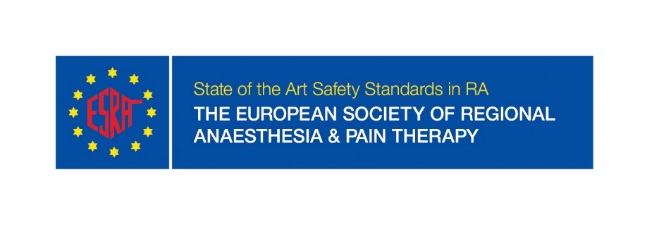 ESRA Research Grant ApplicationApplicant details (primary investigator):First name:	Last name:	Email address:	ESRA member:	 Yes	 NoHead of the research program details:First name:	Last name:	Email address:	Institution’s name:	ESRA member:	 Yes	 NoDocuments to attach:Applicant’s short CV (please include publications, presentations, grants, awards or prizes)Academic Mentor commitment (very short CV including publications)Study protocol including: Short introduction, primary and secondary aims/hypotheses, methods and statistics (group size estimation, data presentation and statistical tests)Research time line and cost plan with specification of expensesEthics committee approval (or animal research approval if appropriate)Checklist (please tick the box if complete):	Applicant ESRA member	Mentor ESRA member	Ethics Committee approval	Study protocol complete	Research done in EuropePlease send your application and documents to office@esraeurope.orgESRA Office, Rue de Chantepoulet 10, 1201 Geneva, SwitzerlandTel: +41 22 510 56 10 Fax: +41 22 510 56 14